  MADONAS NOVADA PAŠVALDĪBA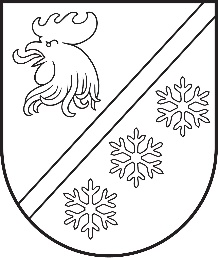 Reģ. Nr. 90000054572Saieta laukums 1, Madona, Madonas novads, LV-4801 t. 64860090, e-pasts: pasts@madona.lv ___________________________________________________________________________MADONAS NOVADA PAŠVALDĪBAS DOMESLĒMUMSMadonā2023. gada 28. septembrī							        	     Nr. 565									    (protokols Nr. 18, 11. p.)Par finansējuma piešķiršanu Aiviekstes mājas 12 skursteņa remontam	Aiviekstes māja 12, Aiviekstē, Kalsnavas pag. ir būvēta 30-tajos gados, ķieģeļu ēka, divstāvīga. Šobrīd šajā ēkā atrodas Kalsnavas pagasta Multifunkcionālais centrs 2. stāvā, bibliotēka 1. stāvā un dzīvokļi. Ēka ir publiski pieejama, kurā notiek dažādi pasākumi, kā koncerti, kino vakari, nodarbības bērniem utml.    31.08.2023. Kalsnavas pagasta pārvaldes Īpašumu uzturēšanas nodaļas vadītājs A. Bieriņš  apsekojot Aiviekstes māju 12, konstatēja, ka mājas skurstenis ir kritiskā stāvoklī – deformējies, drūp, laiž garām lietus ūdeņus, kas bojā jumta konstrukciju. Stipru un ilgstošu nokrišņu laikā ūdens tek gar bojāto skursteni bojājot grieztus 2. stāva Multifunkcionālā centra telpās. Mitrums ir tuvu elektroinstalācijām, kas var radīt elektrības īssavienojumu un elektrības noplūdi uz strāvu vadošām daļām. Tā pat skursteņa ārējās daļas (virs jumta) ķieģeļiem drūpot, tie ripo pa jumtu, krītot lejā apdraudot garāmgājējus.Kalsnavas pagasta pārvaldes Īpašumu uzturēšanas nodaļas vadītājs A. Bieriņš uzrunāja vairākus uzņēmējus, kas varētu veikt steidzamu remontu skurstenim. Uz šodienu ir atsaucies un sastādījis piedāvājuma tāmi tikai viens pretendents – SIA ”IM Būve”, reģistrācijas Nr. 45403014696, kas sastāda EUR 981.25, t.sk. PVN 21 % EUR 170.30.Tā kā šis ir neplānots un ārkārtas gadījums, lūdzam piešķirt finansējumu skursteņa remontam.Noklausījusies sniegto informāciju, ņemot vērā 19.09.2023. Finanšu un attīstības komitejas atzinumu, atklāti balsojot: PAR – 15 (Agris Lungevičs, Aigars Šķēls, Aivis Masaļskis, Andris Sakne, Artūrs Grandāns, Arvīds Greidiņš, Gatis Teilis, Gunārs Ikaunieks, Guntis Klikučs, Kaspars Udrass, Māris Olte, Sandra Maksimova, Valda Kļaviņa, Vita Robalte, Zigfrīds Gora), PRET – NAV, ATTURAS – NAV, Madonas novada pašvaldības dome NOLEMJ:	Piešķirt  Kalsnavas pagasta pārvaldei finansējumu EUR 981.25 Aiviekstes mājai 12, Aiviekstē – skursteņa remontam no Madonas novada pašvaldības 2023. gada budžeta nesadalītajiem līdzekļiem, kas ņemti no Kalsnavas pagasta pārvaldes 2022. gada atlikuma.              Domes priekšsēdētājs				             A. Lungevičs	Bieriņš 25646161ŠIS DOKUMENTS IR ELEKTRONISKI PARAKSTĪTS AR DROŠU ELEKTRONISKO PARAKSTU UN SATUR LAIKA ZĪMOGU